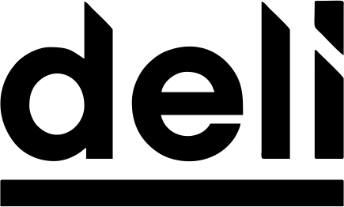 ДелиДелиДелиКонтакт подациКонтакт подациКонтакт подациКонтакт подациMенаџерМилан БабићМилан БабићМилан БабићАдреса инкубатораДавидова 2а, НишДавидова 2а, НишДавидова 2а, НишКонтакт телефон+381 65 8133900+381 65 8133900+381 65 8133900Имејл адресаmilanbabic@deli.rsmilanbabic@deli.rsmilanbabic@deli.rsВеб-страницаhttps://deli.rs/https://deli.rs/https://deli.rs/Година оснивања201420142014Правни статусНевладина организацијаНевладина организацијаНевладина организацијаОснивачиНВОНВОНВОКратак описПростор за креативне активности покренули су организација цивилног друштва „Проактив“ и мултидисциплинарни студио за просторно и графичко обликовање „Контрастудио“Простор за креативне активности покренули су организација цивилног друштва „Проактив“ и мултидисциплинарни студио за просторно и графичко обликовање „Контрастудио“Простор за креативне активности покренули су организација цивилног друштва „Проактив“ и мултидисциплинарни студио за просторно и графичко обликовање „Контрастудио“Радни капацитетРадни капацитетРадни капацитетРадни капацитетПовршина120120120Број запослених333УслугеУслугеУслугеУслугеУнутрашњи ресурсиСпољни ресурсиНа захтевПланирање пословања и оснивање предузећаОбука за развој пословних вештинаРачуноводствене, правне и друге релевантне услугеИстраживање тржишта, продаја и маркетингПомоћ у прикупљању финансијских средстава од стране банака, грантова, предузетничког капиталаПомоћ при извозу и/или тражење партнера у иностранствуПомоћ у е-пословању и остали сегменти ИКТ-а  Повезаност са фондовима предузетничког капитала, мрежом бизнис анђелаУмрежавање, нпр. са другим предузетницима, клијентимаСаветовање и помоћ у области управљања пројектимаСтанариСтанариСтанариСтанариТренутни број181818Област пословне делатностиИнформационе технологије, маркетинг, продајаИнформационе технологије, маркетинг, продајаИнформационе технологије, маркетинг, продаја